Medezeggenschapsraad OBS de Blaak.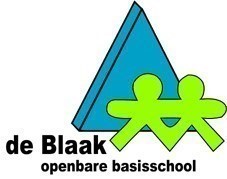 Notulen MR vergadering 02-02-2021  Aanvang:  20.00 uur Locatie : TeamsNotulen: MarikenVoorzitter: JohnOpening    John start de vergadering om 20.00 uur.Mededelingen vanuit de directie:Janneke stelt voor om vanwege de situatie prioriteit te geven aan de agendapunten 4. Corona en 6. Rapporten. Agendapunt 5. Formatie wordt doorgeschoven.3. Notulen 12-01-2021 worden na wat kleine aanpassingen goedgekeurd.4. CoronaHeropening scholen: er is nog veel onduidelijkheid. De besturen kunnen nu pas bij elkaar komen om te overleggen. Woensdag 3/2 zijn de gesprekken binnen de gemeente en daarna komt het overleg met de directeuren om de protocollen vast te leggen. In deze protocollen komen de standpunten om veilig open te kunnen gaan met duidelijke richtlijnen. Bij deze stappen gaat de MR meegenomen worden als er onduidelijkheden zijn of als er advies of instemming verleend moet worden. Afhankelijk van wat er uit het overleg komt, komen we dan bij elkaar of kan het via de app/mail. Janneke stuurt de stukken naar John. De communicatie naar de ouders: het liefst als alles duidelijk is en er een kwaliteitskaart heropening klaarligt. Als dit woensdag niet lukt dan wel een berichtje naar de ouders, zodat zij weten wat er speelt.5. FormatieDit punt wordt doorgeschoven naar een volgende vergadering.6. RapportenHet meegeven van de rapporten wordt uitgesteld. De reden hiervoor is duidelijk. Het uitstel zal ongeveer zes weken na heropening zijn. De kinderen hebben dan eerst twee weken om weer aan school te wennen. Daarna zijn er twee weken om het LVS af te nemen en twee weken om de toetsen na te kijken, te analyseren en de rapporten te schrijven. De methodetoetsen en LVS kunnen dan meegenomen worden, wat een duidelijk en compleet beeld geeft, van waar het kind nu staat. Daar worden dan de oudergesprekken weer aan gekoppeld. De focus na heropening komt  op de hoofdvakken en op de sociaal emotionele ontwikkeling te liggen.Adviesgesprekken 7/8. Volgen de kwaliteitskaart. De adviesgesprekken van groep 8 hebben al plaatsgevonden.Vorige lockdown: n.a.v. de analyse van de toets uitslagen zijn 2 RT-ers aangesteld van subsidiegelden. Deze begeleiding is tijdens deze schoolsluiting doorgegaan, evenals de andere RT die door leerkrachten gegeven wordt.7. Overblijven.Procesvraag m.b.t. regeling.In de eerste fase worden er ideeën verzameld vanuit MR, Team en OR. Ook input vanuit andere scholen wordt gevraagd. Misschien kunnen de ideeën van OR en MR op dezelfde plaats komen te staan. Binnen teams MR is een map overblijven, waarin alles gezet kan worden.In de tweede fase worden deze ideeën gebundeld en wordt er gekeken wat realiseerbaar is en wat voor onze school zou kunnen werken. Consequenties afwegen e.d.Daaruit volgen concrete voorstellen. Als er roosterwijzigingen komen, moeten de ouders door de MR geraadpleegd worden.Uiteindelijk stemt de MR in.8. Wat ruist er...9.Rondvraag	 Luizencontrole: omdat dit nu niet op school kan gebeuren, is het dan mogelijk om een oproep naar de ouders te doen om dit nu zelf goed bij te houden. Dit komt in de ouderinfo. Bij onderstaand gedeelte is Janneke niet aanwezig…………………………………10. Mededelingen uit GMR     Geen nieuwe verslagen. 11. Mededelingen uit de OR vergadering      Er is nog geen OR vergadering geweest. Deze is  woe. 3/2/2021.12. Mededelingen en bijzonderheden uit de leerteamsLT onderbouw: EDI / vervangen van het dyslexieprotocol door een screeningslijst samen te stellen, waarmee het niveau van een kind m.b.t. ontluikende geletterdheid vastgesteld kan worden / kwaliteitskaart overgang groep 2 naar groep 3 verder uitwerken m.n. taal/lezenLT middenbouw: EDI / Technisch lezen, omdat er een andere methode of manier voor technisch lezen moet komen zijn de leerkrachten van de middenbouw een leerlijn aan het maken. Hierbij wordt al veel samengewerkt met het LT bovenbouw / woordenschat praktisch toepassen.LT bovenbouw: EDI/ Begr. lezen/ Instaptoetsen i.c.m. compacten (formatief handelen vanuit onderzoek woordenschat, verder doorpakken en uitwerken/ leerlijn technisch lezen.Het boek van Marita Eskens (Een doorgaande lijn) wordt door iedereen gelezen.Aan de nieuwe MR leden wordt uitgelegd wat kwaliteitskaarten zijn.  13. Bespreken functioneren MR: voel je vrij om punten in te brengen, zodat we die kunnen meenemen. 14 Proces advies en instemmingVooraf aangeleverde stukken lezen zorgt voor meer efficiëntie. Dit is niet altijd mogelijk maar als het wel kan, is het fijn om stukken eerst te kunnen lezen en erover na te denken /vragen te formuleren, zodat je goed voorbereid de vergadering in gaat. John kaart dit aan bij Janneke. 15. Post Mail van Plein 013. Voordat we deze mail eventueel doorsturen naar de ouders willen we graag eerst een toelichting op deze mail. *Extra vergaderpunt: de actie en besluitenlijst wordt bijgewerkt.16. Rondvraag22.00 uur sluit John de vergadering.